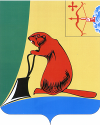 ЗАКЛЮЧЕНИЕПО РЕЗУЛЬТАТАМ ВНЕШНЕЙ ПРОВЕРКИ ОТЧЁТА ОБ ИСПОЛНЕНИИ БЮДЖЕТА МУНИЦИПАЛЬНОГО ОБРАЗОВАНИЯ ТУЖИНСКИЙ МУНИЦИПАЛЬНЫЙ РАЙОН ЗА 2019 ГОДЗаключение на отчёт администрации Тужинского муниципального района об исполнении бюджета за 2019 год подготовлено на основании:бюджетного кодекса Российской Федерации;устава муниципального образования «Тужинский муниципальный район», утверждённого решением Тужинской районной Думы от 27.06.2005 № 23/257;положения «О бюджетном процессе в муниципальном образовании Тужинский муниципальный район», утверждённого решением Тужинской районной Думы от 12.12.2008 № 36/288 (далее – Положение);решения Тужинской районной Думы от 25.12.2018 № 33/248 «О бюджете Тужинского муниципального района на 2019 год и плановый период 2020 и 2021 годов» (далее – Решение);иных правовых актов Российской Федерации, Кировской области, муниципального образования Тужинский муниципальный район.Бюджет Тужинского муниципального района на 2019 год (далее – Бюджет) утверждён 25.12.2018 года своевременно (до начала очередного финансового года).Решение, основные характеристики Бюджета соответствуют нормам Бюджетного кодекса Российской Федерации и Положению.Казначейское исполнение Бюджета в соответствии со статьёй 215.1 Бюджетного кодекса Российской Федерации осуществляется Финансовым управлением администрации района с учётом всех необходимых процедур.Показатели сводной бюджетной росписи соответствуют данным утверждённого Бюджета.Отчёт об исполнении Бюджета с пакетом документов представлен администрацией района 16.03.2020 года с соблюдением срока, установленного пунктом 3 статьи 43 Положения.Представленный для заключения проект решения «Об исполнении Бюджета» содержит все приложения, предусмотренные статьёй 264.6 БК РФ.В 2019 году изменения в Решение вносились по мере необходимости 6 раз. По каждому изменению было принято соответствующее решение.Постановлением администрации Тужинского муниципального района от 29.08.2018 № 300 муниципальным бюджетным учреждениям культуры доведены муниципальные задания по предоставлению муниципальных услуг (выполнению работ) в 2019 году:услуга по публичному показу музейных предметов, музейных коллекций - 5 790 посетителей (человек);услуга по созданию экспозиций (выставок) музеев, организация выездных выставок – 26 экспозиций (выставок);работа по формированию, учёту, изучению, обеспечению физического сохранения и безопасности музейных предметов, музейных коллекций – 2644предмета;услуга по библиотечному, библиографическому и информационному обслуживанию пользователей библиотеки – 81 180 посещений библиотеки (человек);услуга по библиотечному, библиографическому и информационному обслуживанию пользователей библиотеки – 7 474 посещения (единиц);работа по библиографической обработке документов и созданию каталогов – 1 120 обработанных документов.услуги по реализации дополнительных предпрофессиональных программ в области искусств – 53 обучающихся (человек).В соответствии с представленными отчётами все муниципальные задания по предоставлению муниципальных услуг муниципальными учреждениями за 2019 год выполнены на 100 %.Услуги по реализации дополнительных предпрофессиональных программ в области искусств выполнены на 94,3 % – 50 обучающихся (человек), при плане 53 обучающихся.Исполнение доходной части БюджетаВ Бюджет поступило доходов в сумме 126 225,3 тыс. рублей - 100,7 % к плану:собственные доходы – 31 523,6 тыс. рублей – 104,5 % к плану - 25 % от общей суммы доходов;безвозмездные поступления 94 701,7 тыс. рублей – 99,5 % к плану - 75% от общей суммы доходов.Объём доходов Бюджета по сравнению с 2018 годом уменьшился на 9,5 %, или на 13 206,1 тыс. рублей, собственные доходы уменьшились на 1,1%, или на 357,5 тыс. рублей.Налоговые доходыДоля налоговых доходов в общей сумме собственных доходов – 82,3 %.По сравнению с 2018 годом объем налоговых доходов увеличился на 2091,8тыс. рублей.	тыс. рублейПлан по налоговым доходам выполнен на 104,1 %. Основной объём поступлений налоговых доходов в Бюджет обеспечен за счёт:поступлений по упрощённой системе налогообложения, удельный вес которых составил 36,6 %;налога на доходы физических лиц – 34,6 %;акцизов – 12,7 %;единого налога на вменённый доход – 6,5 %.Плановые назначения по УСНО за 2019 год выполнены на 101 %.По сравнению с 2018 годом налога поступило больше на 850,4 тыс. рублей - на 9,8 %.По сравнению с предыдущим годом возросли поступления:акцизов на 417,3 тыс. рублей;сельхозналога на 405,7 тыс. рублей;НДФЛ на 180, 6 тыс. рублей;госпошлины на 115,6 тыс. рублей.Неналоговые доходыДоля неналоговых доходов в общей сумме собственных доходов Бюджета – 17,7 %. План выполнен на 106,1 %, поступления составили 5 594,1 тыс. рублей. По сравнению с 2018 годом поступление неналоговых доходов уменьшилось на 2 449,4 тыс. рублей - на 30,5 %.	тыс. рублейВ структуре неналоговых доходов наибольший удельный вес занимают:доходы от предоставления платных услуг – 49,5 %;доходы от аренды (имущества и земли) – 28,3 %;компенсация затрат государства – 13,4 %.Доходы от оказания платных услуг за 2019 год получены в сумме 2767,1 тыс. рублей - 100,6 % плану. По сравнению с 2018 годом доходов поступило меньше на 1 413,2 тыс. рублей.Значительное снижение доходов от оказания платных услуг произошло вследствие того, что с 01.01.2019 года распоряжением Правительства Кировской области от 31.10.2018 № 317 Муниципальное бюджетное общеобразовательное учреждение средняя общеобразовательная школа село Ныр передана из собственности Тужинского муниципального района в собственность Кировской области и доходы от оказания учреждением платных услуг в 2019 году не поступали в Бюджет.В целях увеличения доходной части Бюджета на основе эффективного управления муниципальной собственностью постановлением администрации Тужинского района утверждена Программа управления муниципальным имуществом.При плане 1 745,6 тыс. рублей, в Бюджет поступило 1 817,6 тыс. рублей доходов от использования муниципального имущества. План выполнен на 104,1 %.Доходы от аренды муниципального имущества и земли привлечены в Бюджет в сумме 1 584,9 тыс. рублей, уменьшились по сравнению с 2018 годом на 213,4 тыс. рублей.Поступления платежей от реализации муниципального имущества, продажи земли уменьшились на 699,4 тыс. рублей и составили 94,2 тыс. рублей.Штрафы привлечены в Бюджет в сумме 247,5 тыс. рублей, на 117,3 тыс. рублей больше прошлого года.Плата за негативное воздействие на окружающую среду перечислена в Бюджет в сумме 8,7 тыс. рублей, меньше предыдущего года на 23,3 тыс. рублей.Межведомственной комиссией при администрации Тужинского района по обеспечению поступлений налоговых и неналоговых доходов в бюджеты Российской Федерации за 2019 год проведено 11 заседаний. Общая сумма задолженности по налоговым и неналоговым платежам в бюджет, погашенная в результате работы межведомственной комиссии при администрации района за 2019 год – 799 тыс. рублей.Сумма недоимки в консолидированный бюджет района на 01.01.2020 года составила 1 034 тыс. рублей, увеличилась за год на 389 тыс. рублей.Недоимка по платежам в Бюджет на 01.01.2020 года – 552 тыс. рублей, увеличилась за год на 105 тыс. рублей.Безвозмездные поступленияОбщая сумма безвозмездных поступлений в Бюджет, утверждённая Решением составляла 92 557,9 тыс. рублей.В течение отчётного года плановая сумма безвозмездных поступлений увеличилась на 2 654,5 тыс. рублей до 95 212,4 тыс. рублей:дотации – 23 569,5 тыс. рублей;субсидии – 54 340,3 тыс. рублей;субвенции – 15 429,6 тыс. рублей;иные межбюджетные трансферты – 1 479,3 тыс. рублей;безвозмездные поступления от негосударственных организаций – 160 тыс. рублей;прочие безвозмездные поступления – 245 тыс. рублей;возврат остатков субсидий, субвенций и иных межбюджетных трансфертов, имеющих целевое назначение, прошлых лет – 11,3 тыс. рублей.Фактическая сумма безвозмездных поступлений в Бюджет – 94 701,7 тыс. рублей - 99,5 %:дотации – 23 569,5 тыс. рублей - 100 %;субсидии – 53 854,5 тыс. рублей – 99,1 %;субвенции – 15 404,8 тыс. рублей – 99,8 %;иные межбюджетные трансферты – 1 479,3 тыс. рублей – 100 %;безвозмездные поступления от негосударственных организаций – 160 тыс. рублей – 100 %;прочие безвозмездные поступления – 245 тыс. рублей - 100 %;возврат остатков субсидий, субвенций и иных межбюджетных трансфертов, имеющих целевое назначение, прошлых лет – 11,3 тыс. рублей.Исполнение расходной части БюджетаОбщий объём расходов на отчётный год первоначально утверждён Решением в сумме 122 744,8 тыс. рублей. В течение года плановый объём расходов уточнялся решениями Думы 6 раз и составил 125 489,2 тыс. рублей.Фактическое исполнение Бюджета по расходам – 122 318,3 тыс. рублей 97,5 % к уточнённому плану. По сравнению с 2018 годом расходы уменьшились на 16 006,6 тыс. рублей - на 11,6 %. Основная причина значительного сокращения расходов Бюджета – передача средней школы с. Ныр в областную собственность с 01.01.2019 года.Наибольший удельный вес в структуре расходов Бюджета занимают расходы на социальную сферу – 54 %, в том числе:образование – 30 500,7 тыс. рублей – 24,9 %;культура, кинематография – 26 175,5 тыс. рублей – 21,4 %;социальная политика – 6 241,8 тыс. рублей – 5,1 %;физическая культура и спорт – 3 175,5 тыс. рублей – 2,6 %.Расходы на управление за 2019 год составили 20 857,5 тыс. рублей, или 17,1 % расходов Бюджета.Сельские поселения, администрация района в 2019 году уложились в норматив формирования расходов на содержание органов местного самоуправления муниципальных образований Кировской области, утверждённый постановлением Правительства Кировской области от 27.12.2018 № 635-П, с изменениями от 17.12.2019 № 674-П.Расходы на осуществление переданных полномочий Российской Федерации по первичному воинскому учёту на территории муниципального района произведены на 509,1 тыс. рублей. Численность работников, осуществляющих воинский учёт в поселениях, составила 2,6 единицы, что соответствует доведённой письмом министерства финансов Кировской области от 20.11.2018 № 3344-53-05-05 предельной штатной численности.В рамках реализации муниципальной программы Тужинского района «Обеспечение безопасности и жизнедеятельности населения» на содержание единой дежурно-диспетчерской службы района и прочие противопожарные мероприятия муниципальных учреждений израсходовано 1 003,1 тыс. рублей.По разделу «Национальная экономика» расходы произведены в сумме 22 282,5 тыс. рублей, или 18,2 % всех расходов Бюджета. Расходы профинансированы меньше 2018 года на 1 109,9 тыс. рублей.По данному разделу следует отметить расходы за счёт дорожного фонда на 19 366,9 тыс. рублей, или 88,2 % уточнённого плана, что на 122,6 тыс. рублей меньше предыдущего года.В структуре Бюджета расходы дорожного фонда составляют 15,8 %.Средства расходовались на содержание и ремонт сети автомобильных дорог общего пользования в рамках муниципальной программы «Развитие транспортной инфраструктуры».Расходы производились:за счёт субсидии из областного бюджета – 18 209,3 тыс. рублей, или 94% расходов дорожного фонда;за счёт поступления акцизов – 1 157,6 тыс. рублей.Субсидии МУП «Тужинское АТП» на компенсацию выпадающих доходов от предоставления услуг пассажирского транспорта по социально-значимым маршрутам перечислены в сумме 1 218,3 тыс. рублей, больше предыдущего года на 134,8 тыс. рублей.На государственную поддержку агропромышленного комплекса израсходовано 1 617,6 тыс. рублей – 98,5 % к плану. В структуре Бюджета расходы составили 1,3 %. К предыдущему году расходы уменьшились на 1081,1 тыс. рублей.По другим мероприятиям в области национальной экономики расходы произведены в сумме 79,7 тыс. рублей:на мероприятия по развитию малого и среднего предпринимательства;на выделение земельных участков из земель сельскохозяйственного назначения в счёт невостребованных земельных долей и земельных долей, от права собственности на которые граждане отказались.На жилищно-коммунальное хозяйство израсходовано 598,2 тыс. рублей. Расходы произведены в рамках муниципальной программы «Охрана окружающей среды и экологическое воспитание» на создание мест (площадок) накопления твёрдых коммунальных отходов. Бюджетные ассигнования были переданы в виде иных межбюджетных трансфертов городскому и сельским поселениям. Городским поселением создано 12 площадок накопления ТКО, сельскими поселениями – 22.Расходы на охрану окружающей среды профинансированы на 42,9 тыс. рублей - на 100 %.На образование израсходовано 30 500,7 тыс. рублей – 99,7 % к плану.Расходы за счёт родительской платы в детских садах – 2 400,1 тыс. рублей.Расходы за счёт платных услуг в музыкальной школе – 175,2 тыс. рублей.По разделу «Культура и кинематография» расходы произведены на 26 175,5 тыс. рублей - на 99,6 %. По сравнению с предыдущим годом расходы увеличились на 5 882,7 тыс. рублей - на 29 %.Субсидии бюджетным учреждениям на выполнение муниципального задания составили 8 173,6 тыс. рублей.Расходы за счёт поступивших доходов от оказания платных услуг (работ) и иной, приносящей доход, деятельности – 371,9 тыс. рублей.В рамках программы «Развитие культуры» были произведены расходы:на инвестиционный проект «Путешествие во времени», реконструкция нежилого здания по адресу пгт Тужа ул. Калинина 2а для размещения центра туризма и краеведения при МБУК «Тужинский районный краеведческий музей» - 2 967,5 тыс. рублей;на ремонт фасада Тужинского РКДЦ и благоустройство прилегающей территории – 529,5 тыс. рублей.По разделу «Социальная политика» расходы составили 6 241,8 тыс. рублей – 100 %:-пенсии за выслугу лет муниципальным служащим – 1 691,1 тыс. рублей;-социальное обеспечение населения - частичная компенсация расходов на оплату жилого помещения и жилищно-коммунальных услуг – 1 187,6 тыс. рублей;-на охрану семьи и детства – 3 363,1 тыс. рублей:ежемесячные денежные выплаты на детей-сирот, находящихся под опекой (попечительством), в приёмной семье, ежемесячное вознаграждение приёмным родителям – 3 092 тыс. рублей;компенсация родительской платы в дошкольных учреждениях – 271,1 тыс. рублей.На физическую культуру и спорт израсходовано 3 175,5 тыс. рублей, в том числе: на оснащение оборудованием спортивной площадки в пгт Тужа 3 134,5 тыс. рублей.Обслуживание муниципального долга (уплата процентов за пользование кредитными ресурсами) обошлось Бюджету в 1 267,2 тыс. рублей, что на 168,5 тыс. рублей, или на 15,3 % больше 2018 года.Межбюджетные отношения между Бюджетом и бюджетами поселений в 2019 году осуществлялись в соответствии с бюджетным законодательством Российской Федерации и Кировской области, муниципальными правовыми актами в виде предоставления бюджетам поселений межбюджетных трансфертов.В рамках межбюджетных трансфертов расходы Бюджета были произведены на 9 664,4 тыс. рублей - 100 % к плану:дотации на выравнивание бюджетной обеспеченности поселений за счёт средств областного бюджета – 1 107 тыс. рублей;дотации на поддержку мер по осуществлению сбалансированности бюджетов поселений за счёт средств Бюджета – 5 191,7 тыс. рублей;субсидии из областного бюджета на реализацию инвестиционных проектов и программ поддержки местных инициатив – 2 662,8 тыс. рублей;субсидии из областного бюджета на финансовое обеспечение мер по ликвидации чрезвычайных ситуаций за счёт средств резервного фонда Правительства Кировской области – 560 тыс. рублей;иные межбюджетные трансферты из областного бюджета – активизация работы органов местного самоуправления по введению самообложения граждан – 142,9 тыс. рублей.Проверка бюджетной отчётностиОтчётность об исполнении Бюджета за 2019 год сформирована в соответствии с Инструкцией о порядке составления и предоставления годовой, квартальной и месячной отчётности об исполнении бюджетов бюджетной системы Российской Федерации, утверждённой Приказом Минфина РФ от 28.12.2010 № 191н (далее – Инструкция № 191н).Отклонений в объёмах расходов, утверждённых решением о Бюджете (c учётом внесённых изменений), и отчётами главных распорядителей бюджетных средств не установлено.Выборочной проверкой правильности формирования сводной отчётности по одноимённым показателям форм бюджетной отчётности нарушений не установлено.Выборочной проверкой соблюдения соотношений между показателями различных форм отчётности, а также пояснительной записки нарушений не установлено.В ходе анализа бюджетной отчётности главных администраторов доходов, главных распорядителей бюджетных средств и сводной отчётности об исполнении бюджета за 2019 год установлено следующее:Допущено нарушение статьи 264.2 Бюджетного кодекса РФ и пункта 133 Инструкции № 191н, в части непредставления бюджетной отчётности 4 главными администраторами доходов на 3 312 тыс. рублей:1.Управление федеральной службы по надзору в сфере природопользования (Росприроднадзор) по Кировской области – 8,6 тыс. рублей;2.Федеральное агентство по рыболовству – 9 тыс. рублей;3.Федеральное казначейство – 3 289,5 тыс. рублей;4.Федеральная служба регистрации кадастра и картографии – 5 тыс. рублей.Данные отчёта не подтверждаются в полном объёме отчётностью главных администраторов доходов.За 2019 год кредиторская задолженность получателей средств Бюджета снизилась на 2,2 млн. рублей и составила на 01.01.2020 – 6,8 млн. рублей. Просроченной задолженности нет.Использование средств резервного фондаИз резервного фонда администрации Тужинского муниципального района в 2019 году средства не выделялись.Анализ расходов Бюджета на реализацию муниципальных программ.Общий объём финансирования по 12 муниципальным программам за 2019 год – 120 734,7 млн. рублей - 97,4 % к уточнённому плану, 98,7 % от общего объёма расходов Бюджета.Расходы по долговым обязательствамВерхний предел муниципального внутреннего долга Тужинского муниципального района на 2019 год установлен Решением в сумме 29 000 тыс. рублей, что соответствует нормативным требованиям.С учётом внесённых изменений верхний предел муниципального внутреннего долга на 01.01.2020 года составил 15 400 тыс. рублей.Объём расходов на обслуживание муниципального долга первоначально утверждён в сумме 1 331,2 тыс. рублей. В процессе исполнения Бюджета плановая сумма уменьшилась до 1 271,2 тыс. рублей. Фактически израсходовано 1 267,2 тыс. рублей (уплата процентов ПАО «Сбербанк России»).Погашен кредит ПАО «Сбербанк России» - 14 400 тыс. рублей. Заключен муниципальный контракт на предоставление кредита - 17.09.2019 – с ПАО «Сбербанк России» в сумме 14 000 тыс. рублей, под 7,46 % годовых. Фактически в 2019 году получен кредит - 13 000 тыс. рублей.Финансовым управлением администрации района в соответствии со статьёй 121 Бюджетного кодекса Российской Федерации ведётся долговая книга. По долговой книге за 2019 год задолженность Бюджета на 01.01.2020 года составляла 13 000 тыс. рублей - кредит ПАО «Сбербанк России».Муниципальный долг за 2019 год уменьшился на 1 400 тыс. рублей.Дефицит Бюджета и источники его финансированияВ соответствии с Решением дефицит утверждён в сумме 1 050 тыс. рублей. Уточнённый объём дефицита Бюджета составил 98,5 тыс. рублей.С учётом остатка средств на счетах по учёту средств Бюджета на 01.01.2019 года объём дефицита Бюджета не противоречит нормам Бюджетного кодекса Российской Федерации. Источник финансирования дефицита - изменение остатков средств на счетах по учёту средств Бюджета.Фактически по итогам 2019 года сложился профицит Бюджета в сумме 3 907 тыс. рублей.Определение степени финансовой устойчивости БюджетаПри проведении оценки исполнения Бюджета определяется уровень его сбалансированности, устойчивости и дотационности, оценивается степень зависимости Бюджета от финансовой помощи из областного бюджета.Анализ финансовой устойчивости проводится по следующим показателям:коэффициент бюджетной зависимости (показывает долю дотаций и субсидий в общей сумме доходов Бюджета за вычетом субвенций)план – 72,6 %, факт – 71,6 %;коэффициент обеспеченности территории собственными доходами (показывает долю собственных доходов в общей сумме доходов Бюджета за вычетом субвенций)план – 27,4 %, факт – 28,4 %.Анализируя плановые и фактические значения, приходим к выводу, что показатели финансовой устойчивости при исполнении Бюджета улучшились.По сравнению с 2018 годом отмечается ухудшение показателей, так как в предыдущем периоде коэффициент обеспеченности территории собственными доходами составлял 29,2 %.Выводы и предложенияРезультаты внешней проверки свидетельствуют о достоверности основных показателей отчётности об исполнении Бюджета.1.Отчёт об исполнении Бюджета утвердить.2.Утвердить План мероприятий по оптимизации и повышению результативности расходов бюджета Тужинского муниципального района на 2020 год.О выполнении предложений представить информацию в Контрольно-счетную комиссию Тужинского района до 28.05.2020 года.ПредседательКонтрольно-счётной комиссииТужинского муниципального района                                             А.С. Таймаров27.04.2020Показатели2019 план2019 факт% выполнФакт 2018 +-сумма к 2018 +- % к 2018 Налоговые доходы (всего)24 907,525 929,5104,123 837,7+2 091,8+8,8НДФЛ8 839,48 976,9101,68 796,3+180,6+2,1Акцизы2 733,73 289,4120,32 872,1+417,3+14,5Сельхозналог437,7437,710032+405,7+1267,8УСНО9 402,59 501,31018 650,9+850,4+9,8Единый налог на вменённый доход1 677,11 679,7100,21 640,1+39,6+2,4Плата за патент460,2658,7143,1626,5+32,2+5,1Налог на имущество907,8911,1100,4860,7+50,4+5,9Госпошлина449,1474,7105,7359,1+115,6+32,2Показатели2019 план2019 факт% вып.Факт 2018 +-сумма к 2018+- % к 2018Неналоговые доходы (всего)5 270,75 594,1106,18 043,5-2 449,4-30,5Аренда земли1 017,21 033,3101,61 167,1-133,8-11,5Аренда имущества497,7551,6110,8631,2-79,6-12,6Реализация имущества43,443,4100571,6-528,2-92,4Продажа земли50,850,8100222-171,2-77,1Плата за негативное воздействие8,78,710032-23,3-72,8Прочие доходы (наем жилья)136,5138,5101,5153-14,5-9,5Штрафы204,4247,5121,1130,2+117,3+90,1Компенсация затрат560,9751,6134956,1-204,5-21,4Платные услуги2 751,12 767,1100,64 180,3-1 413,2-33,8